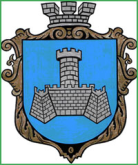 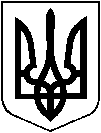 УКРАЇНАХМІЛЬНИЦЬКА МІСЬКА РАДАВІННИЦЬКОЇ ОБЛАСТІВиконавчий комітетР І Ш Е Н Н Я                                                      від  ___ ________  2023 р                                                                          № Про надання дозволу на передачу в орендучастини приміщення Філії сільський клубсело Кривошиї, що перебуває на балансі  КЗ «Будинок культури» З метою ефективного використання комунального майна, розглянувши звернення старости Кривошиївського старостинського округу Бадана Д.В. від 14.07.2023 р № 2846/01-24, службову записку начальника Відділу культури і туризму Хмільницької міської ради Юлії Цупринюк від 07.09.2023р щодо надання дозволу на передачу в оренду приміщення та укладення договору оренди, яке перебуває на балансі Комунального закладу «Будинок культури» Хмільницької міської ради, відповідно до рішення 82 сесії Хмільницької міської ради 7 скликання від 13 жовтня 2020 року  № 2857 «Про оренду комунального майна Хмільницької міської територіальної громади» (зі змінами),  Закону України «Про оренду державного та комунального майна» (зі змінами), постанови Кабінету Міністрів України від 28.04.2021 року № 630 «Деякі питання розрахунку орендної плати за державне майно», постанови Кабінету Міністрів України від 03.06.2020 року № 483 «Деякі питання оренди державного та комунального майна», керуючись ст.ст. 29, 59 Закону України «Про місцеве самоврядування в Україні»  виконавчий комітет Хмільницької міської радиВИРІШИВ:Надати дозвіл Комунальному закладу «Будинок культури» Хмільницької міської ради, як балансоутримувачу на передачу в оренду частини приміщення площею  18  кв.м., що знаходиться на першому поверсі будівлі Філії сільський клуб село Кривошиї за адресою: вулиця Гагаріна, буд. 42 А, село Кривошиї, Хмільницького району, Вінницької області.Включити до Переліку першого типу нежитлових приміщень комунальної власності Хмільницької міської територіальної громади, що підлягають передачі в оренду з проведенням аукціону об’єкт, зазначений в пункті 1 цього рішення.Директору  Комунального закладу «Будинок культури» Хмільницької міської ради Донченко Олександру Васильовичу здійснити процедуру передачі в оренду комунального майна , зазначеного в п. 1 цього рішення, відповідно до вимог чинного законодавства України. Контроль за виконанням цього рішення покласти на заступника міського голови з питань діяльності виконавчих органів міської ради Сташка А.В. Міський голова						Микола ЮРЧИШИН